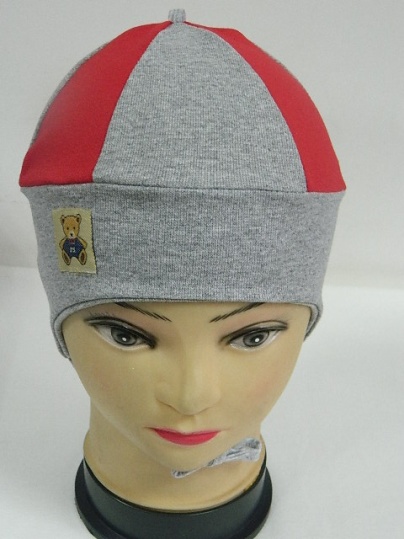 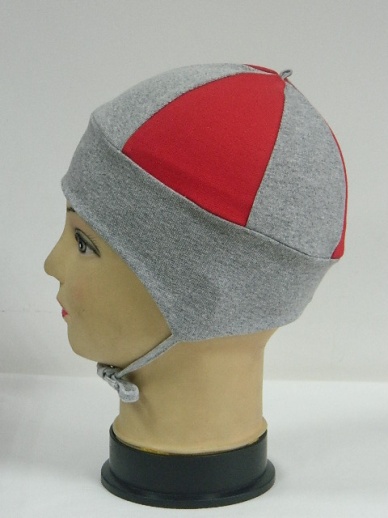 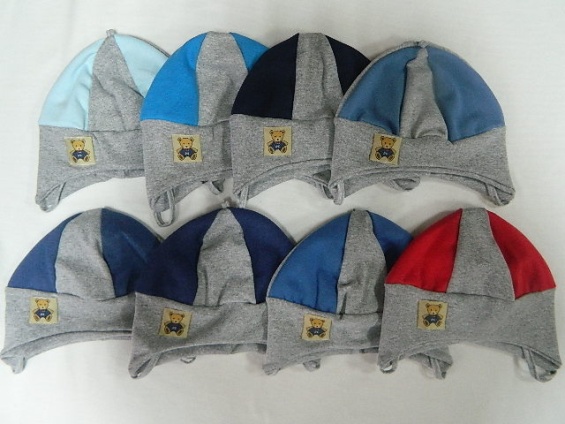         Артикул: RGDM-2  (полуторка)       Шапка с завязками «Глеб» - рибана, размер: 47-48, Цена опт 80р.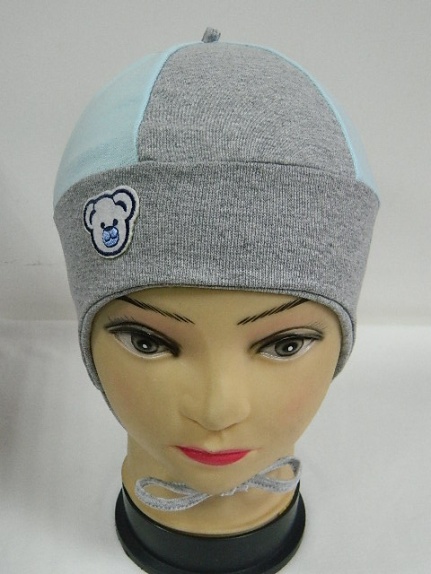 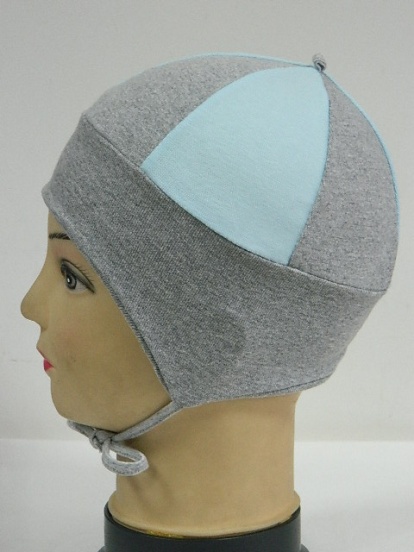 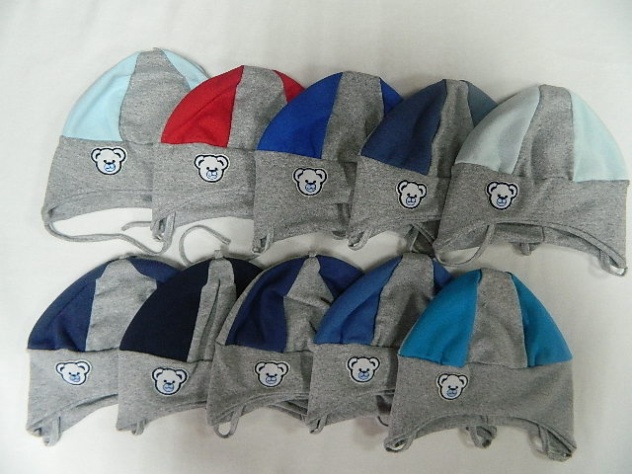       Артикул: RGDM-1 (полуторка)     Шапка с завязками «Мишка» - рибана, размер: 47- 48,  Цена опт 80р.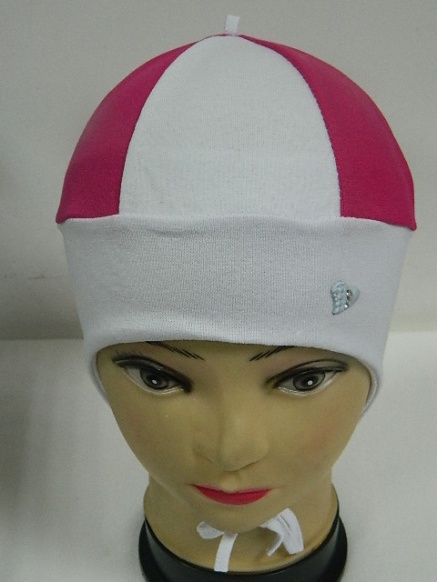 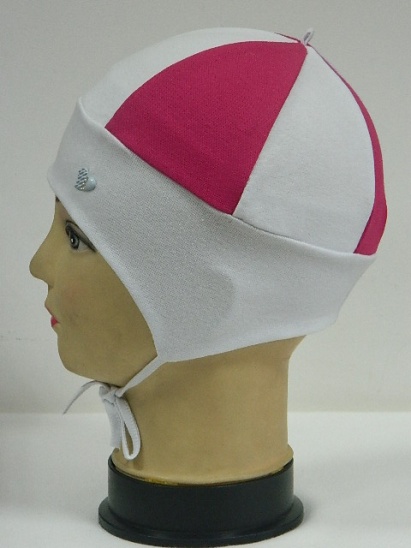 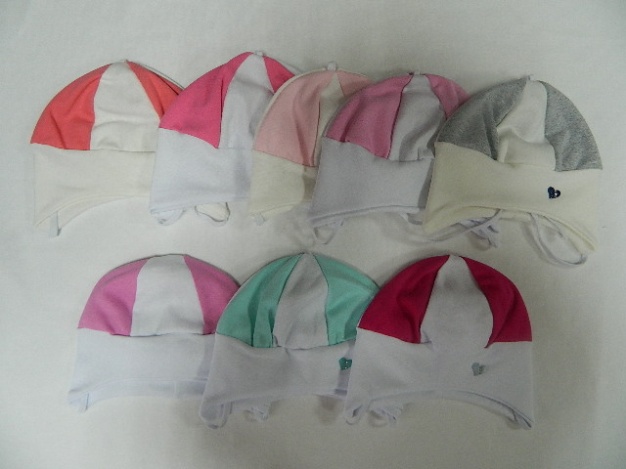       Артикул: RGDM-9  (полуторка)                       1 RGDM-9 (двойная)     Шапка с завязками «Сердечко» - рибана, размер: 44-47, Цена опт 80р. (полуторка)                                                                                                                   Цена опт 100р. (двойная)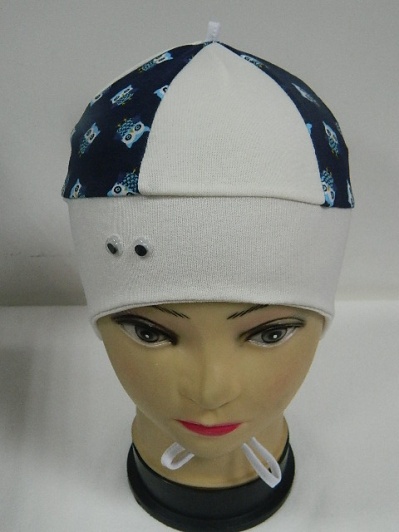 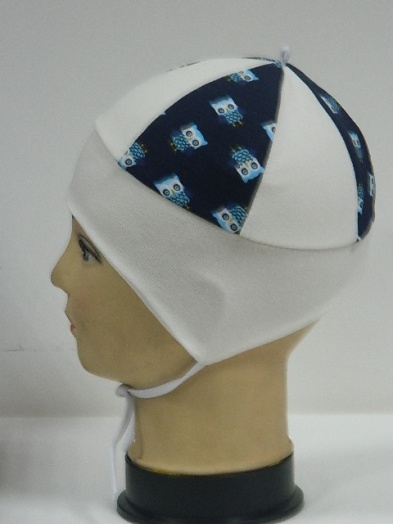 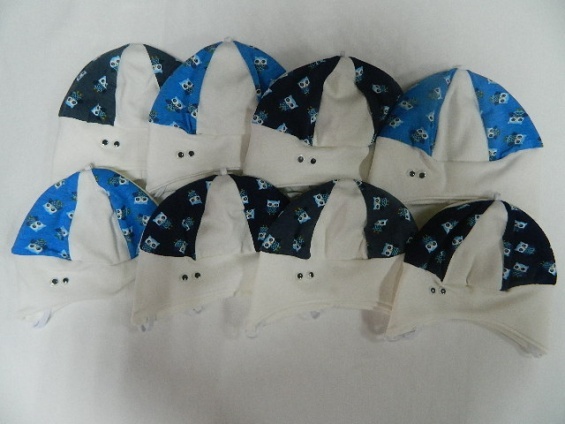        Артикул: RGDMS-10 (полуторка)                        1 RGDMS-10  (двойная)      Шапка с завязками «Глазки» - рибана, размер: 44-47, Цена опт 80р. (полуторка)                                                                                                              Цена опт 100р. (двойная)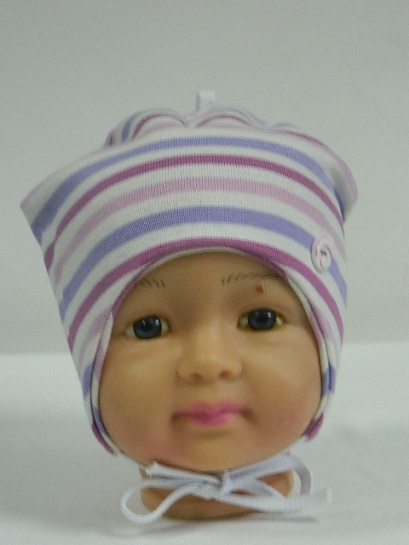 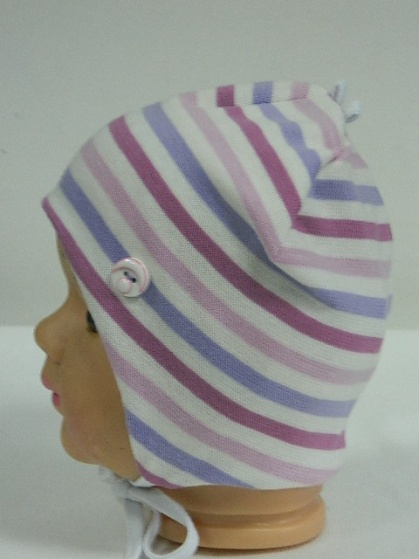 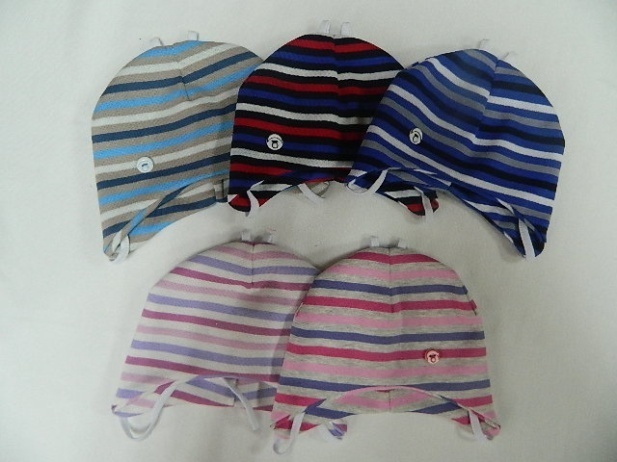        Артикул:  RGDM-14 (одинарная)                         1 RGDM-14  (двойная)      Шапка с завязками «Пуговка» - рибана, размер: 35-40, Цена опт 80р.   (одинарная)                                                                                                                 Цена опт 100р. (двойная)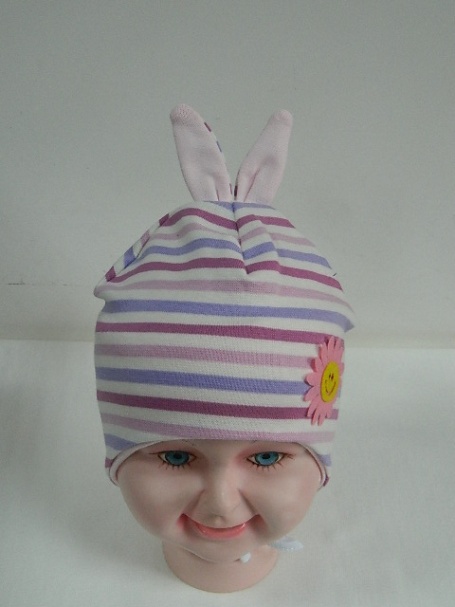 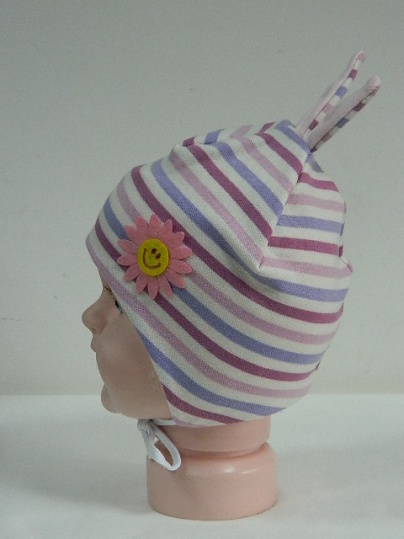 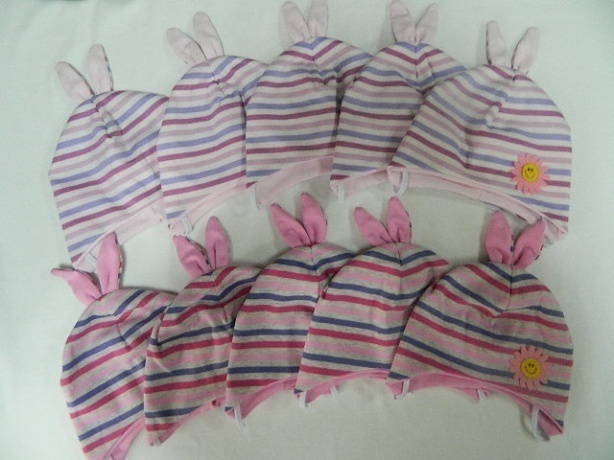      Артикул: HRZS-10 (полуторка)     Шапка с завязками «Солнышко», размер:  44-47, Цена опт 100р.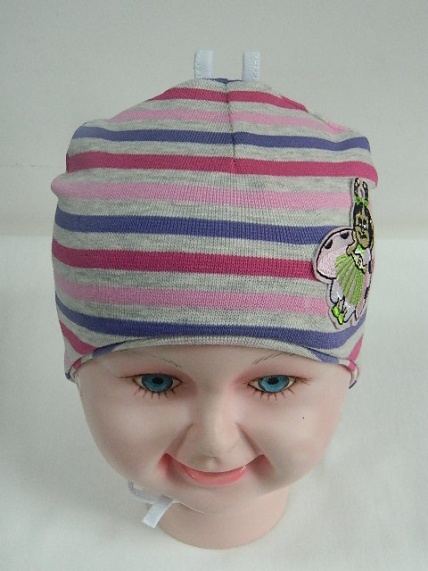 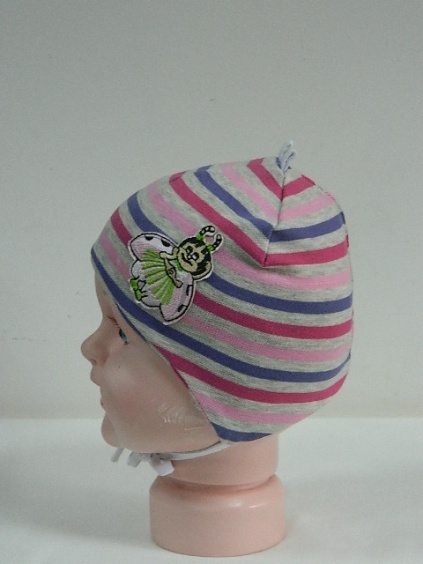 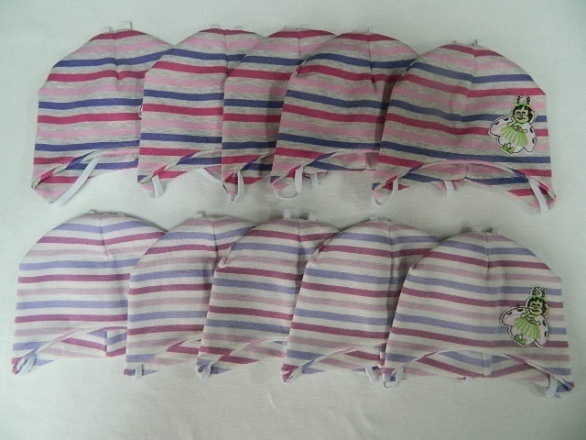            Артикул: HRZB-11  (полуторка)           Шапка с завязками «Божья коровка» - рибана, размер: 35-40, Цена опт 80р.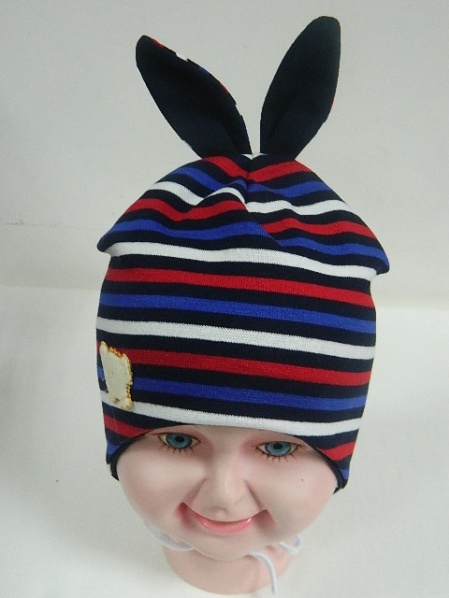 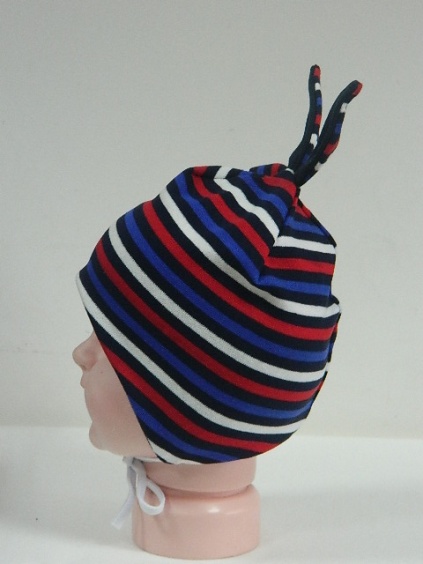 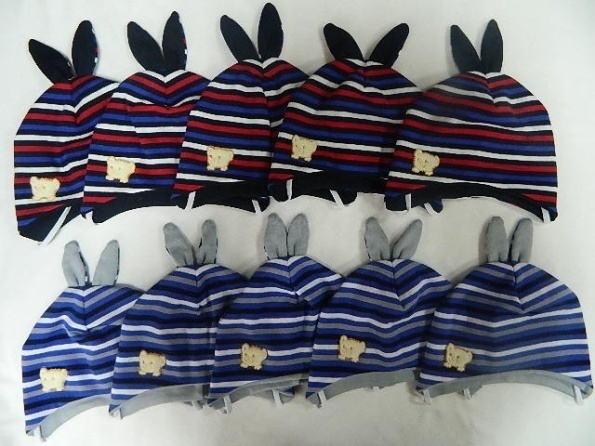          Артикул: HRZM-10  (полуторка)       Шапка с завязками «Зайка» - рибана, размер: 44-47, Цена опт 100р.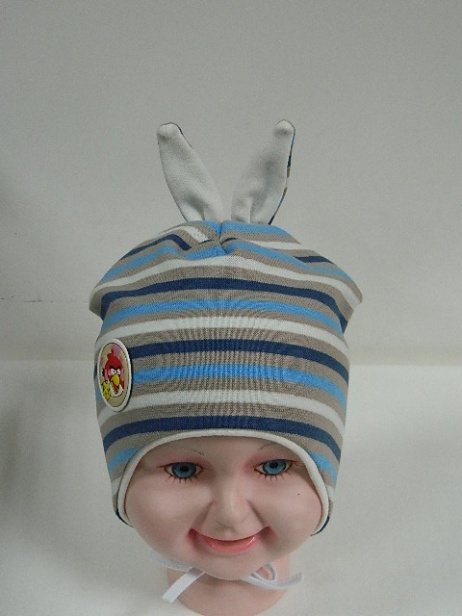 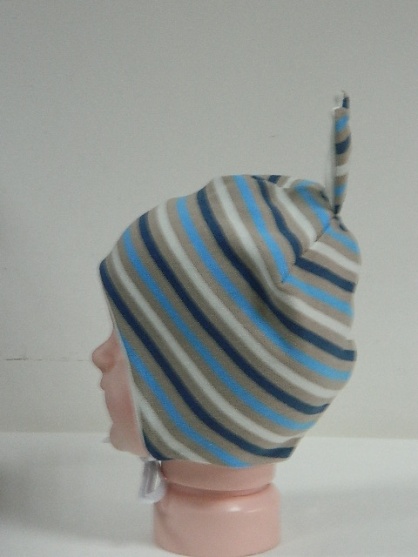 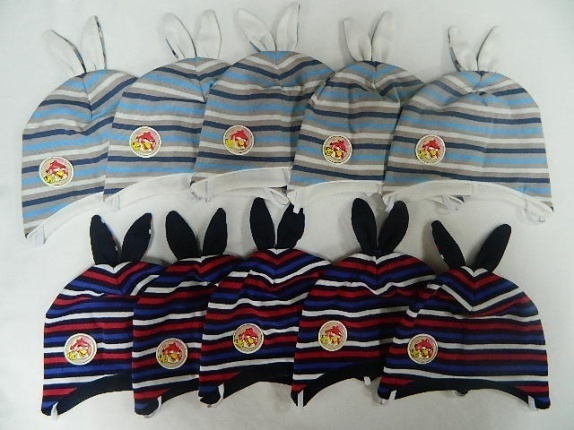       Артикул: HRZB-10 (полуторка)      Шапка с завязками «Энгри Бердс» - рибана,  размер: 40-44,  Цена опт 100р.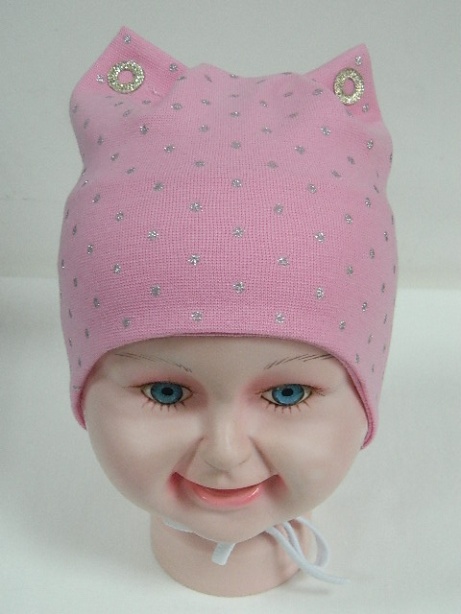 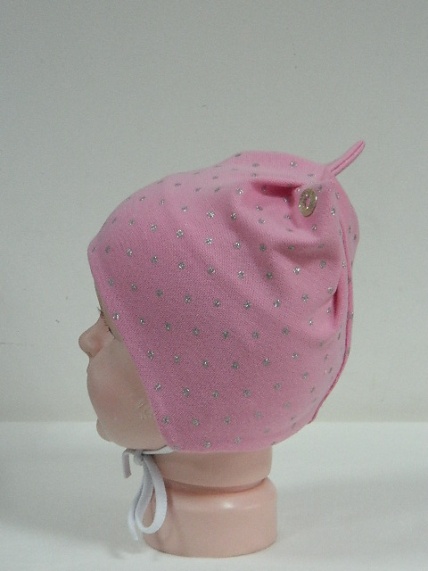 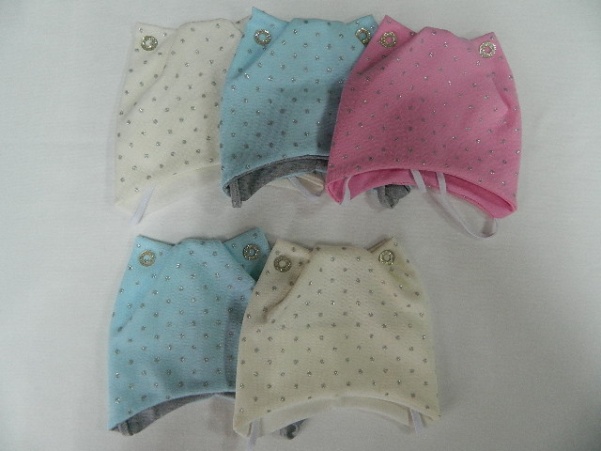        Артикул: RGD-46 (полуторка)      Шапка кошка с завязками «Арина» - рибана блестящая,  размер: 44-47,                                                                                                                                      Цена опт 120р.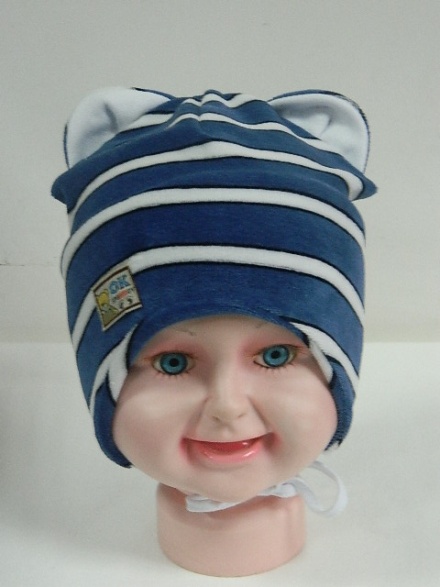 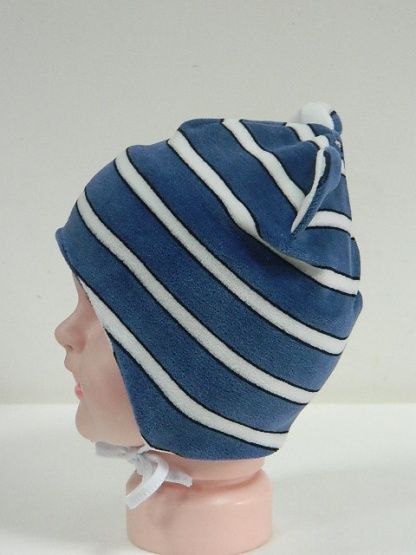 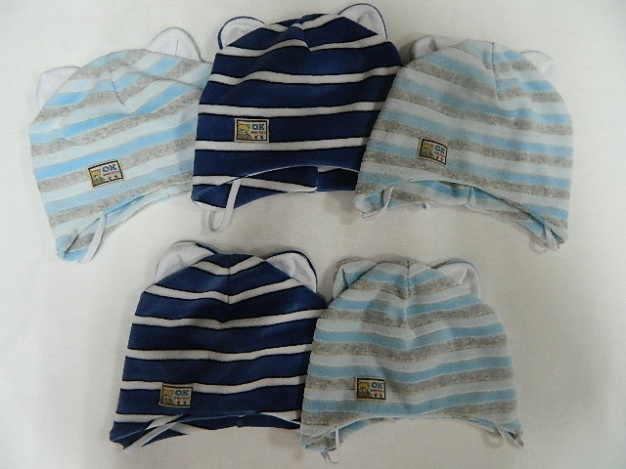        Артикул: МGDM-2     Шапка с завязками «ОК» - велюр, размер: 40-44, Цена опт 120р.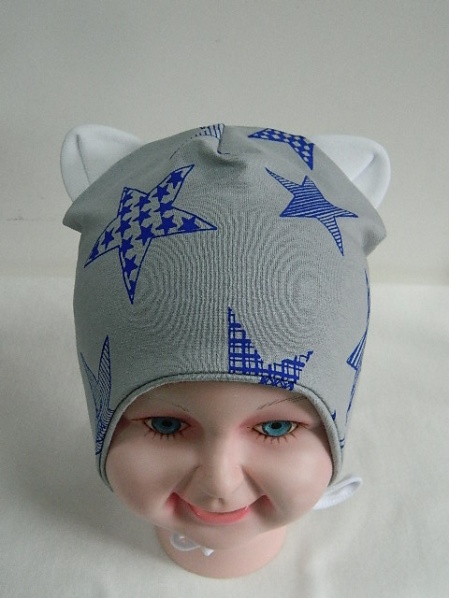 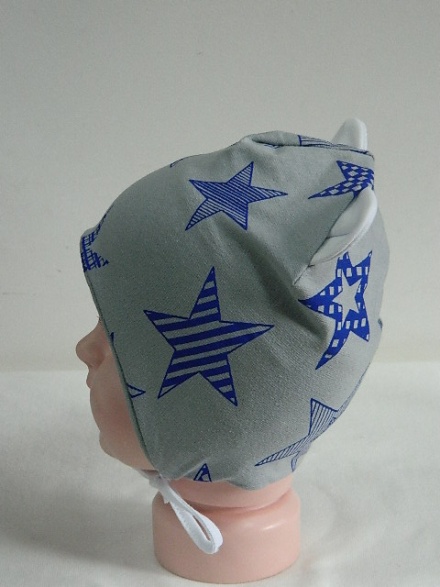 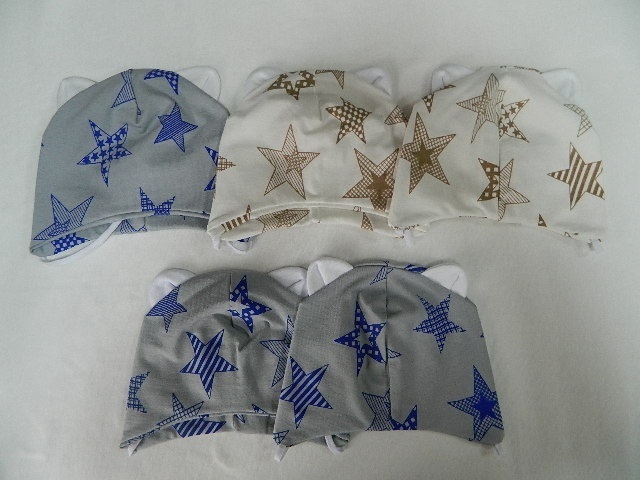      Артикул: RDMGO-04  (полуторка)    Шапка с завязками «Звезды» - рибана, размер:  46-48, Цена опт 80р.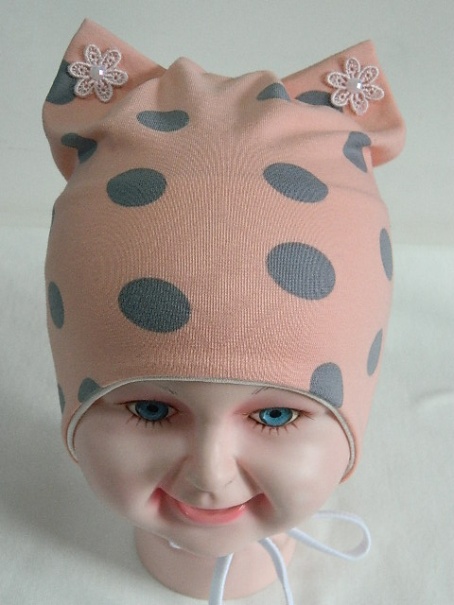 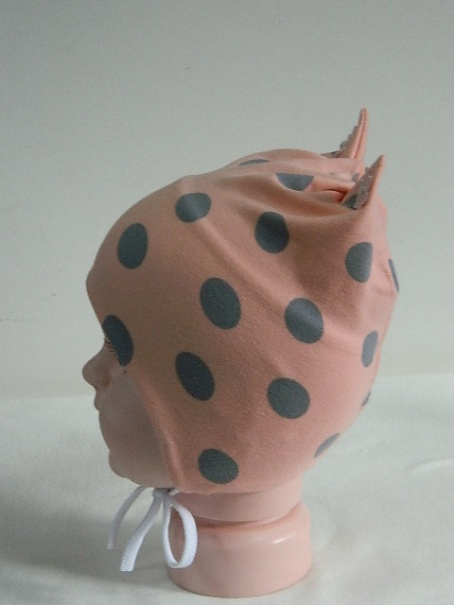 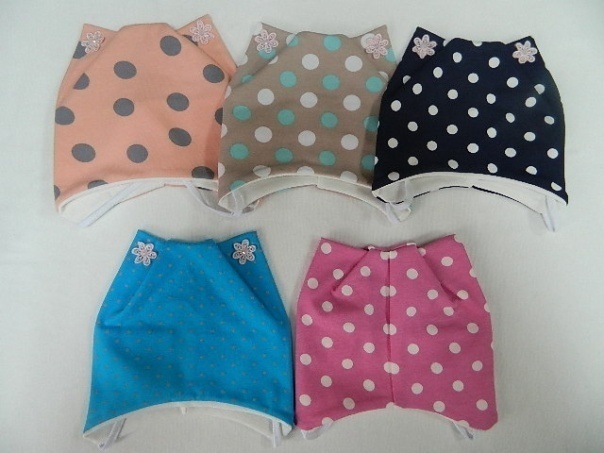      Артикул: RDGO-05 (полуторка)     Шапка кошка с завязками «Цветочек» - рибана, размер: 46-48, Цена опт 100р.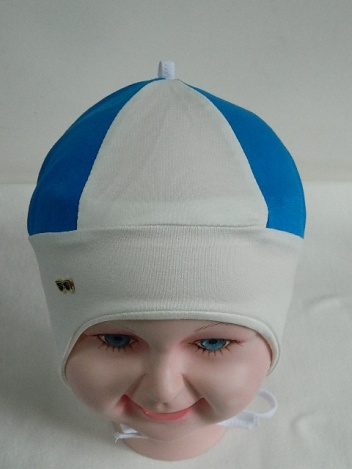 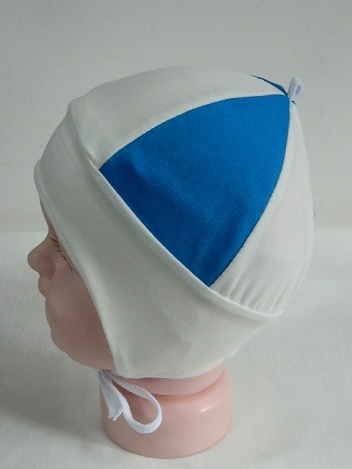 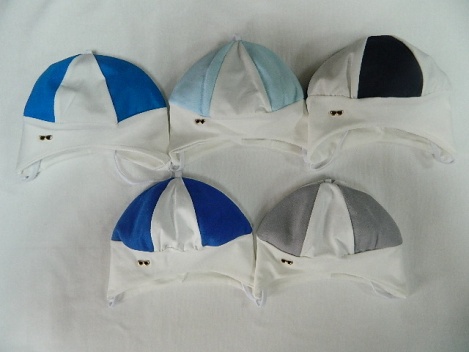      Артикул: RMOG-06 (полуторка)    Шапка с завязками «Очки» - рибана, размер: 40-44, Цена опт 80р.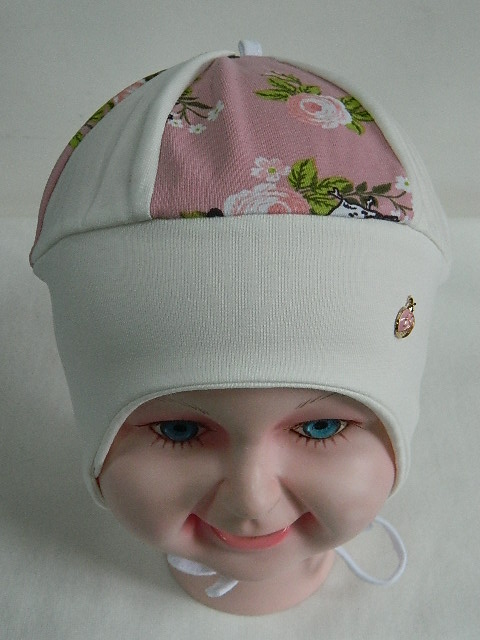 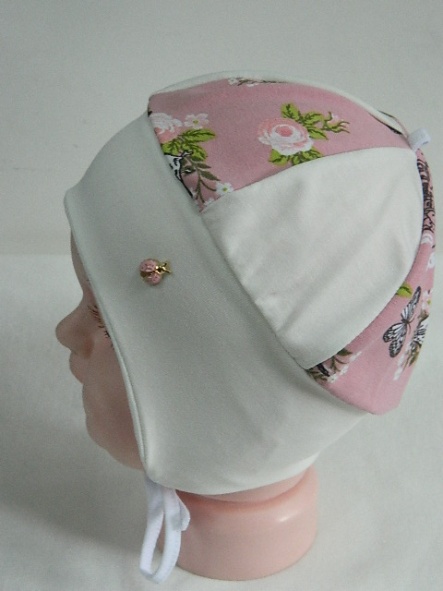 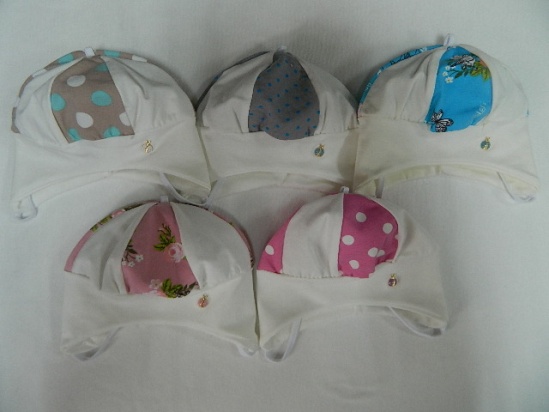      Артикул: RDGO-07     (полуторка)                       1 RDGO-07  (двойная)      Шапка с завязками «Божья коровка» - рибана, размер: 44-47,                                                                                                                Цена опт 80р. (полуторка)                                                                                                               Цена опт 100р. (двойная)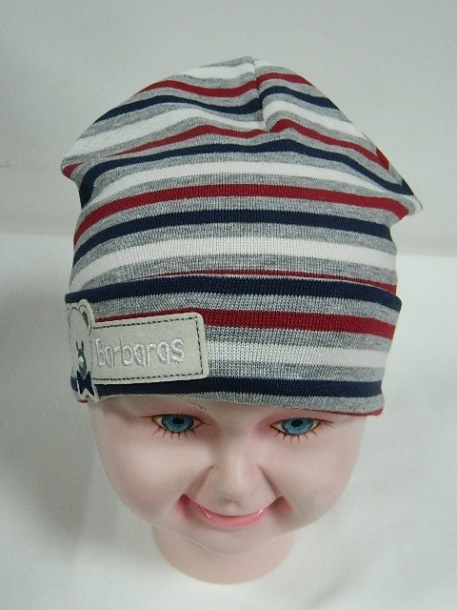 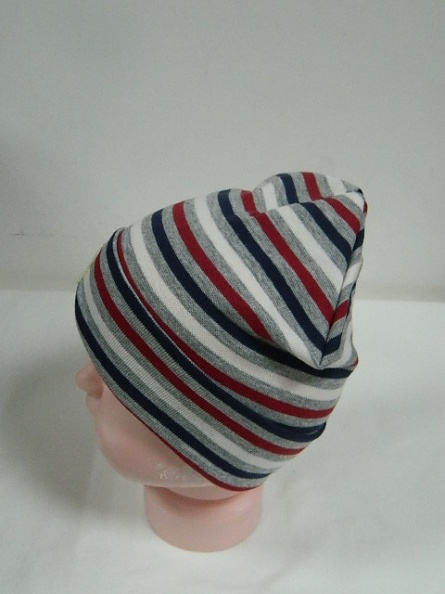 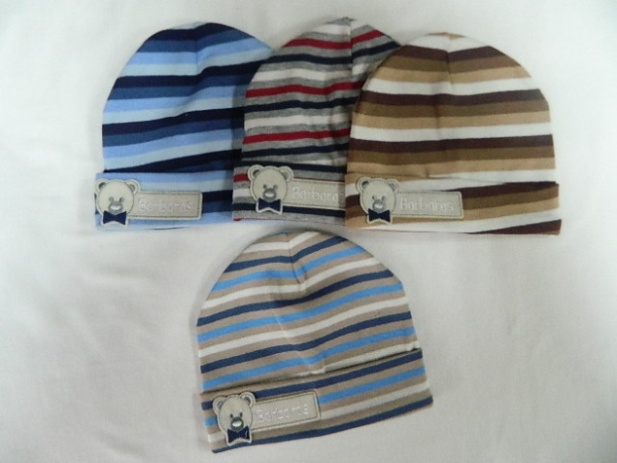       Артикул: RMOG-18     (одинарная)                        1 RMOG-18  (двойная)        Шапка колпак с отворотом «Barbaras» - рибана, размер: 47-49,                                                                                                                 Цена опт 80р. (одинарная)                                                                                                               Цена опт 100р. (двойная)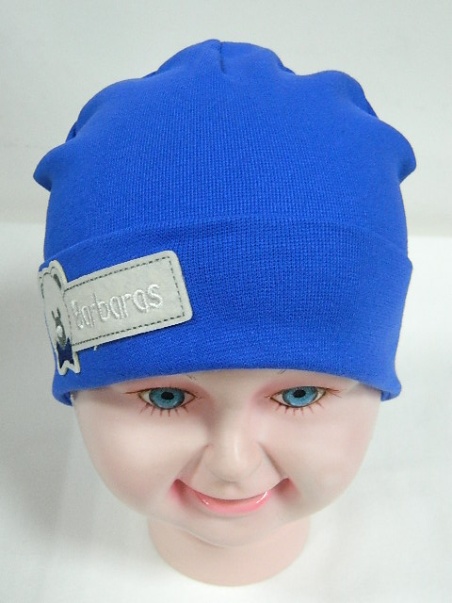 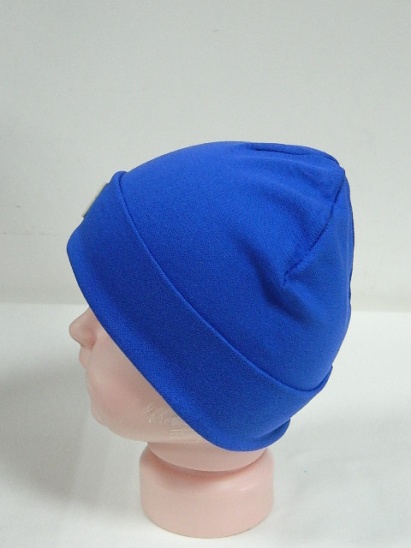 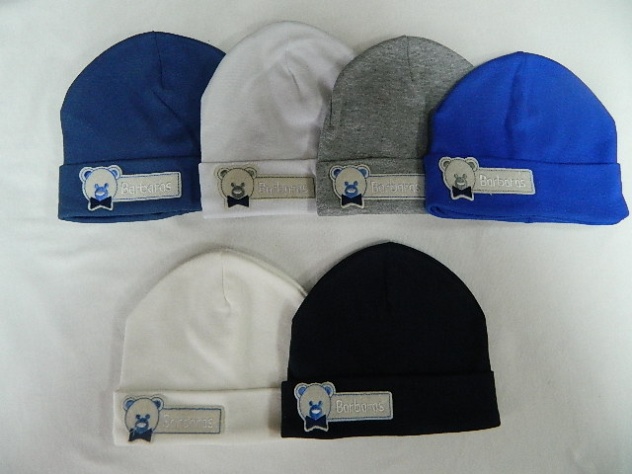         Артикул: RMOG-17    (одинарная)                        1 RMOG-17 (двойная)        Шапка колпак с отворотом «Barbaras 1» - рибана, размер: 47-49,                                                                                                                Цена опт 80р.  (одинарная)                                                                                                               Цена опт 100р. (двойная)